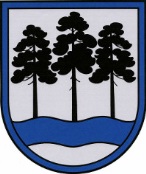 OGRES  NOVADA  PAŠVALDĪBAReģ.Nr.90000024455, Brīvības iela 33, Ogre, Ogres nov., LV-5001tālrunis 65071160, e-pasts: ogredome@ogresnovads.lv, www.ogresnovads.lv PAŠVALDĪBAS DOMES SĒDES PROTOKOLA IZRAKSTS  27.Par Ogres novada pašvaldības saistošo noteikumu Nr.19/2022 “Grozījumi Ogres novada pašvaldības 2022.gada 27.janvāra saistošajos noteikumos Nr.1/2022  “Par sociālajiem pakalpojumiem”” pieņemšanuLikuma “Par pašvaldībām” 43. panta trešā daļa noteic, ka dome var pieņemt saistošos noteikumus, lai nodrošinātu pašvaldības autonomo funkciju un brīvprātīgo iniciatīvu izpildi.Sociālo pakalpojumu un sociālās palīdzības likuma 9. panta pirmajā daļā paredz, ka pašvaldība, kuras teritorijā deklarēta personas dzīvesvieta, ir pienākums nodrošināt iespēju saņemt tās vajadzībām atbilstošus sociālos pakalpojumus un sociālo palīdzību. Tāpat arī atbilstoši likuma “Par pašvaldībām” 15. panta pirmās daļas 7. un 9. punktā sociālās palīdzības nodrošināšana ir viena no pašvaldības autonomajām funkcijām.Ogres novada pašvaldības dome 2022. gada 27. janvārī pieņēma saistošos noteikumus Nr.1/2022 “Par sociālajiem pakalpojumiem” (protokols Nr. 2; 9.), kas tika izveidoti saskaņā ar Administratīvo teritoriju un apdzīvoto vietu likuma pārejas noteikumu 17. punktā noteikto, izvērtējot bijušo novadu veidojošo pašvaldību pieņemtos saistošos noteikumus sociālo pakalpojumu jomā.Lai precizētu esošo sociālo pakalpojumu saņēmēju mērķu grupas, to piešķiršanas kārtību, apmēru un uzlabotu sociālo pakalpojumu pieejamību iedzīvotājiem, kā arī, lai izdarītu redakcionālus labojumus esošajos saistošajos noteikumos, ir nepieciešams pieņemt grozījumus Ogres novada pašvaldības 2022. gada 27. janvāra saistošajos noteikumos Nr. 1/2022 “Par sociālajiem pakalpojumiem”. Pamatojoties uz likuma „Par pašvaldībām” 43. panta trešo daļu, Sociālo pakalpojumu un sociālās palīdzības likuma 3. panta otro un trešo daļu, Invaliditātes likuma 12. panta 6.2 daļu, Ministru kabineta 2003. gada 27. maija noteikumu Nr. 275 “Sociālās aprūpes un sociālās rehabilitācijas pakalpojumu samaksas kārtība un kārtība, kādā pakalpojuma izmaksas tiek segtas no pašvaldības budžeta” 6. punktu,balsojot: ar 21 balsi "Par" (Andris Krauja, Artūrs Mangulis, Dace Kļaviņa, Dace Māliņa, Dace Nikolaisone, Dainis Širovs, Dzirkstīte Žindiga, Egils Helmanis, Gints Sīviņš, Ilmārs Zemnieks, Indulis Trapiņš, Jānis Iklāvs, Jānis Kaijaks, Jānis Lūsis, Jānis Siliņš, Kaspars Bramanis, Pāvels Kotāns, Raivis Ūzuls, Rūdolfs Kudļa, Toms Āboltiņš, Valentīns Špēlis), "Pret" – nav, "Atturas" – nav, Ogres novada pašvaldības dome NOLEMJ:Pieņemt Ogres novada pašvaldības saistošos noteikumus Nr. 19/2022  “Grozījumi Ogres novada pašvaldības 2022. gada 27. janvāra saistošajos noteikumos Nr. 1/2022  “Par sociālajiem pakalpojumiem”, turpmāk – Noteikumi (pielikumā).Uzdot Ogres novada pašvaldības Centrālās administrācijas Juridiskajai nodaļai triju darba dienu laikā pēc Noteikumu parakstīšanas rakstveidā un elektroniskā veidā nosūtīt tos un paskaidrojumu rakstu Vides aizsardzības un reģionālās attīstības ministrijai (turpmāk – VARAM) atzinuma sniegšanai.Uzdot Ogres novada pašvaldības Centrālās administrācijas Komunikācijas nodaļai pēc pozitīva VARAM atzinuma saņemšanas publicēt Noteikumus pašvaldības mājaslapā internetā.Uzdot Ogres novada pašvaldības Centrālās administrācijas Kancelejai pēc Noteikumu spēkā stāšanās nodrošināt Noteikumu brīvu pieeju Ogres novada pašvaldības ēkā.Uzdot Ogres novada pašvaldības pilsētu un pagastu pārvalžu vadītājiem pēc Noteikumu spēkā stāšanās nodrošināt Noteikumu brīvu pieeju pašvaldības pilsētu un pagastu pārvaldēs.Kontroli par lēmuma izpildi uzdot Ogres novada pašvaldības izpilddirektoram.(Sēdes vadītāja,domes priekšsēdētāja E.Helmaņa paraksts)Ogrē, Brīvības ielā 33Nr.172022. gada 28. jūlijā 